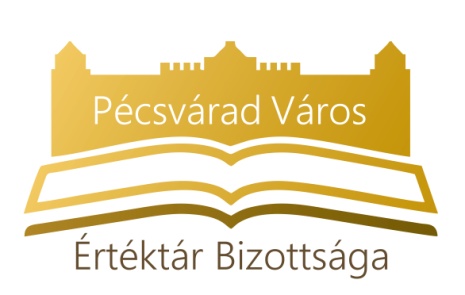 JAVASLAT ÚJ ÉRTÉKEK FELVÉTELÉREPécsvárad Város Értéktár Bizottsága szervezi a településen fellelhető nemzeti értékek azonosítását, létrehozza az értékek adatait tartalmazó gyűjteményt és javaslatot tesz a Megyei Értéktárba, illetve a Magyar Értéktárba történő felvételre. Minden ötletet, jelölést örömmel fogadunk és kérjük, javaslataikat az alábbi nyomtatvány kitöltésével tegyék meg, melyeket a pecsvaradiertektar@gmail.com címre várunk! A javaslattevő adataiA javaslatot benyújtó (személy/intézmény/szervezet/vállalkozás) neve: …………………………………………………………………………………………………………….………………………………………………...Levelezési cím:…………………………………………………………………………………………………………….………………………………………………...Telefonszám:…………………………………………………………………………………………………………….………………………………………………...E-mail cím: …………………………………………………………………………………………………………….………………………………………………...A nemzeti érték adataiA nemzeti érték megnevezése:…………………………………………………………………………………………………………….………………………………………………...A nemzeti érték szakterületenkénti kategóriák szerinti besorolása (lásd melléklet): …………………………………………………………………………………………………………….………………………………………………...A nemzeti érték fellelhetőségének helye: …………………………………………………………………………………………………………….………………………………………………...A nemzeti érték rövid, szöveges bemutatása, egyedi jellemzőinek és történetének leírása:…………………………………………………………………………………………………………….………………………………………………...…………………………………………………………………………………………………………….………………………………………………...…………………………………………………………………………………………………………….………………………………………………...…………………………………………………………………………………………………………….………………………………………………...…………………………………………………………………………………………………………….………………………………………………...…………………………………………………………………………………………………………….………………………………………………...…………………………………………………………………………………………………………….………………………………………………...Indoklás az értéktárba történő felvétel mellett:…………………………………………………………………………………………………………….………………………………………………...…………………………………………………………………………………………………………….………………………………………………...…………………………………………………………………………………………………………….………………………………………………...…………………………………………………………………………………………………………….………………………………………………...…………………………………………………………………………………………………………….………………………………………………...…………………………………………………………………………………………………………….………………………………………………...…………………………………………………………………………………………………………….………………………………………………...MellékletA nemzeti érték fogalmát a magyar nemzeti értékekről és hungarikumokról szóló 2012. évi XXX. törvény határozza meg az alábbiak szerint:Nemzeti érték: a magyar alkotótevékenységhez, termelési kultúrához, tudáshoz, hagyományokhoz, tájhoz és élővilághoz kapcsolódó, nemzetünk történelme, valamint a közelmúlt során felhalmozott és megőrzött minden szellemi és anyagi, természeti, közösségi érték, vagy termék, amely hazai szempontból meghatározó jelentőségű, így nemzetünk – de legalább egy meghatározott tájegység lakossága – a magyarságra jellemzőnek és közismertnek fogad el, jelentősen öregbítheti hírnevünket, növelheti megbecsülésünket az Európai Unióban és szerte a világon, hozzájárul új nemzedékek nemzeti hovatartozásának, magyarságtudatának kialakításához, megerősítéséhez. A nemzeti értékek szakterületenkénti kategóriái a következők: a) agrár-és élelmiszergazdaság: az agrárium szellemi termékei és tárgyi javai – ide tartozik az erdészet, halászat, vadászat és állategészségügy területe –, különösen a mezőgazdasági termékek és az élelmiszerek, a borászat, továbbá az állat-és növényfajták; b) egészség és életmód: a tudományos és népi megelőzés/gyógyászat, természetgyógyászat szellemi termékei és tárgyi javai, főképpen a gyógyszerek, gyógynövények, gyógyhatású készítmények, gyógyvíz-és fürdőkultúra; c) épített környezet: a környezet tudatos építési munka eredményeként létrehozott, illetve elhatárolt épített (mesterséges) része, mely elsődlegesen az egyéni és közösségi lét feltételeinek megteremtését szolgálja; továbbá az embert körülvevő: a környezet tudatos építési munka eredményeként létrehozott, illetve elhatárolt épített (mesterséges) része, mely elsődlegesen az egyéni és közösségi lét feltételeinek megteremtését szolgálja; továbbá az embert körülvevő környezet fenntartásához kapcsolódó szellemi termékek; d) ipari és műszaki megoldások: az ipari termelés – beleértve a kézműipart, kézművességet is szellemi termékei és tárgyi javai, különösen az egyes technológiák, technikák, berendezés, gép és műszergyártás, műszaki eszközökkel végzett személy-és áruszállítás; e) kulturális örökség: a kulturális örökség szellemi és tárgyi javai, különösen az irodalom, a tudomány, a népművészet és népi kézművesség, néprajz, filmművészet, iparművészet, képzőművészet, táncművészet és zeneművészet; továbbá a védett ingatlan értékei, különösen a nemzeti vagyon körébe tartozó, kiemelkedő értékű műemlékek és régészeti lelőhelyek, nemzeti és történelmi emlékhelyek, világörökségi helyszínek; f) sport: a fizikai erőnlét és a szellemi teljesítőképesség megtartását, fejlesztését szolgáló, a szabadidő eltöltéseként kötetlenül vagy szervezett formában, illetve versenyszerűen végzett testedzés vagy szellemi sportágban kifejtett tevékenység, különösen a sportolói életművek és csúcsteljesítmények; g) természeti környezet: az ember természetes környezetének tárgyi javai, különösen a fizikai és biológiai képződmények vagy képződménycsoportok, geológiai és geomorfológiai képződmények, természeti tájak, természeti területek, életközösségek és ökológiai rendszerek; valamint az embert körülvevő környezet fenntartásához kapcsolódó szellemi termékek; h) turizmus és vendéglátás: a turizmus és a vendéglátás szellemi termékei és tárgyi javai, különösen a turisztikai attrakciók, szolgáltatások, a vendéglátó-ipari termékek, valamint a vendéglátás körébe tartozó étel-és italkészítési eljárások. 